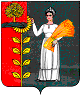 ПОСТАНОВЛЕНИЕАДМИНИСТРАЦИИ СЕЛЬСКОГО ПОСЕЛЕНИЯ ПЕТРОВСКИЙСЕЛЬСОВЕТ ДОБРИНСКОГО  МУНИЦИПАЛЬНОГО РАЙОНА ЛИПЕЦКОЙ ОБЛАСТИ РОССИЙСКОЙ ФЕДЕРАЦИИ17.12.2018г.                        	п.свх.Петровский   		           № 79Об общественных обсуждениях и общественной комиссии на территориисельского поселения Петровский сельсовет Добринского муниципального района Липецкой областиВ целях содействия решению вопросов местного значения, вовлечения населения в процессы местного самоуправления, создания благоприятных условий проживания граждан, повышения качества реформирования жилищно-коммунального хозяйства сельского поселения Петровский сельсовет Добринского муниципального района Липецкой области, руководствуясь Федеральным законом от 06.10.2003 года № 131-ФЗ «Об общих принципах организации местного самоуправления в Российской Федерации», приказом Министерства строительства и жилищно-коммунального хозяйства Российской Федерации от 13 апреля 2017 г. № 711-пр «Об утверждении методических рекомендаций для подготовки правил благоустройства территорий поселений, городских округов, внутригородских районов», Правилами предоставления и распределения субсидий из федерального бюджета бюджетам субъектов Российской Федерации на поддержку государственных программ субъектов Российской Федерации и муниципальных программ формирования современной городской среды, утвержденными постановлением Правительства Российской Федерации от 10.02.2017 № 169, Уставом сельского поселения Петровский сельсовет Добринского муниципального района Липецкой областиПОСТАНОВЛЯЕТ:Принять Порядок проведения общественных обсуждений на территории сельского поселения Петровский сельсовет Добринского муниципального района Липецкой области согласно приложению 1.Принять Положение об общественной комиссии для организации общественного обсуждения на территории сельского поселения Петровский сельсовет Добринского муниципального района, согласно приложению 2;Утвердить состав общественной комиссии для организации общественного обсуждения на территории сельского поселения Петровский сельсовет Добринского муниципального района, согласно приложению 3.Разместить настоящее постановление на сайте сельского поселения Петровский сельсовет Добринского муниципального района Липецкой области. Настоящее постановление вступает в силу со дня его подписания. Контроль за исполнением настоящего постановления возложить на главу сельского поселения Петровский сельсовет Добринского муниципального района Липецкой области. Глава администрациисельского поселения Петровский сельсовет                                                                            Н.В.Лычкин Приложение 1 к постановлению главы администрациисельского поселения Петровский сельсовет Добринского муниципального района Липецкой области от 17.12.2018 г. № 79ПОРЯДОКпроведения общественных обсуждений на территории сельского поселения Петровский сельсовет Добринского муниципального района Липецкой области1. Настоящий Порядок определяет форму, порядок и сроки проведения общественного обсуждения.2. Общественные обсуждения проводятся в целях: - информирования граждан, организаций и общественных объединений на территории сельского поселения Петровский сельсовет Добринского муниципального района Липецкой области (далее – территория сельского поселения Петровский сельсовет); - выявления и учета мнения граждан, организаций, объединений сельского поселения Петровский сельсовет Добринского муниципального района Липецкой области (далее – территория сельского поселения Петровский сельсовет); - обеспечения гласности и соблюдения интересов граждан при принятии органами местного самоуправления сельского поселения Петровский сельсовета решений; - вовлечения граждан, организаций в процесс обсуждения проектов.- выявление и учет мнения населения о проектах; - оказание влияния общественности на принятие решений органами местного самоуправления сельского поселения Петровский сельсовет Добринского муниципального района Липецкой области.3. Принципами общественного обсуждения являются открытость, гласность, доступность информации, в том числе путем публикации отчетов по итогам общественного обсуждения и итоговой версии проектов с учетом предложений, принятых по результатам общественного обсуждения на официальном сайте органов местного самоуправления сельского поселения Петровский сельсовета (далее - официальный сайт). 4. Общественное обсуждение проектов организуется и проводится общественной комиссий по обсуждению проектов, рассмотрения и проведения оценки предложений заинтересованных лиц (далее - общественная комиссия). 5. В общественных обсуждениях участвуют граждане, проживающие на территории сельского поселения Петровский сельсовета, достигшие возраста 18 лет, а также представители организаций и общественных объединений, политических партий и движений, представителей органов местного самоуправления сельского поселения Петровский сельсовета. 6. Общественное обсуждение проектов, представленных на обсуждение, осуществляется в форме открытого размещения проектов на официальном сайте сельского поселения Петровский сельсовет Добринского муниципального района Липецкой области (далее – официальный сайт).7. Проекты размещаются на официальном сайте со сроком обсуждения не менее 30 дней со дня размещения. 8. Информирование граждан, организаций, заинтересованных лиц об обсуждении проектов осуществляется, в том числе путем вывешивания объявлений на информационных стендах в местах массового скопления людей (общественные и торговые организации). 9. В состав общественной комиссии включаются представители администрации сельского поселения Петровский сельсовета, Совета депутатов сельского поселения Петровский сельсовет Добринского муниципального района Липецкой области по согласованию, представители политических партий и движений, общественных организаций для организации такого обсуждения, проведения комиссионной оценки предложений заинтересованных лиц. 10. При размещении проектов публикуется следующая информация: 10.1. Извещение о проведении общественного обсуждения.10.2. Срок проведения общественного обсуждения составляет не менее 30 дней со дня размещения проекта на официальном сайте. 10.3. Электронный адрес ответственного исполнителя проекта для направления замечаний и предложений к проекту. 10.4. Состав общественной комиссии. 11. Участникам общественного обсуждения при направлении замечаний (предложений) в письменной форме на бумажном носителе к проекту необходимо указывать фамилию, имя, отчество (при наличии) и дату рождения гражданина, почтовый адрес либо наименование организации, общественного объединения, органа местного самоуправления, а также фамилию, имя и отчество представителя организации, общественного объединения, суть замечания или предложения, личную подпись физического лица или уполномоченного лица юридического лица и дату. В случае необходимости в подтверждение доводов прилагаются документы и материалы либо их копии. В противном случае замечания (предложения) к проекту признаются анонимными и к рассмотрению не принимаются. 12. Замечания или предложения к проекту, направленные в электронной форме, должны быть оформлены в форматах ". doc"/", docx"/". rtf'/".pdf' и содержать фамилию, имя, отчество (при наличии) физического лица или наименование юридического лица, почтовый и (или) электронный адрес, суть замечания и предложения, дату. В случае необходимости в подтверждение своих доводов прилагаются документы и материалы.13. Общественная комиссия по обсуждению проекта, рассмотрения и проведения оценки предложений заинтересованных лиц рассматривает, обобщает, анализирует замечания (предложения), поступившие в рамках общественного обсуждения проекта. В случае целесообразности и обоснованности замечания (предложения) ответственный исполнитель проекта  дорабатывает его.Результаты общественного обсуждения носят рекомендательный характер. В случае отсутствия замечаний проект остается без изменений. 14. Общественная комиссия еженедельно размещает на официальном сайте отчет о ходе обсуждения проекта, количестве поступивших предложений о проекте. 15. Итоги общественного обсуждения проекта формируются в течение 7 рабочих дней после завершения срока общественного обсуждения проекта в виде итогового документа (протокола)  и заключения и  подлежат размещению на официальном сайте. Приложение 2 к постановлению главы администрациисельского поселения Петровский сельсовет Добринского муниципального района Липецкой области от 17.12.2018 г. № 79ПОЛОЖЕНИЕоб общественной комиссии для организации общественного обсуждения на территории сельского поселения Петровский сельсовет Добринского муниципального районаОбщие положения	1.1. Настоящее Положение об общественной комиссии для организации общественного обсуждения на территории сельского поселения Петровский сельсовет Добринского муниципального района.	1.2. Общественная комиссия для организации общественного обсуждения на территории сельского поселения Петровский сельсовет Добринского муниципального района (далее - общественная комиссия) руководствуется в своей деятельности Конституцией Российской Федерации, федеральными законами, нормативными правовыми актами Президента Российской Федерации, Правительства Российской Федерации, Уставом сельского поселения Петровский сельсовет Добринского муниципального района, а также настоящим Положением.	1.1. Основными задачами общественной комиссии являются:	- информирования граждан, организаций и общественных объединений расположенных на территории сельского поселения Петровский сельсовет Добринского муниципального района о разработанном проекте; 	- выявления и учета мнения граждан, организаций, объединений сельского поселения Петровский сельсовет Добринского муниципального района о разработанном проекте; 	- обеспечения гласности и соблюдения интересов граждан при принятии органами местного самоуправления сельского поселения Петровский сельсовет Добринского муниципального района решений по вопросам благоустройства территории сельского поселения Петровский сельсовет Добринского муниципального района; - вовлечения граждан, организаций в процесс обсуждения проекта.	- выявление и учет мнения населения о проекте; 	- оказание влияния общественности на принятие решения представительным органом сельского поселения Петровский сельсовет Добринского муниципального района.II. Состав и полномочия общественной комиссии.	2.1. Состав Комиссии формируется и должен составлять не более 10 человек для обеспечения представительства администрации сельского поселения Петровский сельсовет Добринского муниципального района, депутатов совета сельского поселения Петровский сельсовет Добринского муниципального района, общественных организаций, жителей сельского поселения Петровский сельсовет Добринского муниципального района.	2.2. Общественная комиссия состоит из председателя общественной комиссии, заместителя председателя общественной комиссии, секретаря и членов общественной комиссии.	2.3. Заседания общественной комиссии проводятся по решению председателя общественной комиссии по мере необходимости. В случае отсутствия председателя его обязанности выполняет заместитель председателя общественной комиссии.	2.4. Председатель общественной комиссии:	- осуществляет руководство деятельностью общественной комиссии;	- дает поручения членам общественной комиссии по вопросам, входящим в компетенцию общественной комиссии;	- инициирует проведение заседаний общественной комиссии (по мере необходимости);	- организует контроль за выполнением решений, принятых общественной комиссией;	- представляет общественную комиссию в вопросах, относящихся к ее компетенции;	- осуществляет иные полномочия, необходимые для выполнения задач, возложенных на общественную комиссию.	2.5.Члены общественной комиссии:	- запрашивают и получают в установленном порядке от администрации сельского поселения Петровский сельсовет Добринского муниципального района, организаций, должностных лиц и граждан необходимые для осуществления общественной комиссии материалы, документы и информацию;	- рассматривают поступившие от заинтересованных лиц предложения по проекту;	- по итогам рассмотрения и оценки каждого из поступивших предложений принимают решение о рекомендации его к принятию либо отклонению;	- выполняют поручения председателя общественной комиссии;	-принимают участие в подготовке материалов к заседаниям общественной комиссии;	- участвуют в заседаниях общественной комиссии, а в случае невозможности присутствия на заседании общественной комиссии заблаговременно представляют секретарю общественной комиссии свое мнение по рассматриваемым вопросам в письменной форме, которое оглашается на заседании общественной комиссии и приобщается к решению общественной комиссии;	- выражают свое особое мнение в письменной форме в случае несогласия с принятым общественной комиссией решением;	- принимают меры, необходимые для выполнения решений общественной комиссии.	2.6. Секретарь общественной комиссии:	- организует проведение заседаний общественной комиссии;	- информирует членов общественной комиссии и лиц, привлеченных к участию в работе общественной комиссии, о повестке заседания общественной комиссии, дате, месте и времени его проведения;	- ведет делопроизводство общественной комиссии.	2.7. В случае отсутствия секретаря общественной комиссии его полномочия выполняет другой член общественной комиссии по решению председателя общественной комиссии.	III. Организация и порядок работы общественной комиссии.	3.1. Формой работы общественной комиссии являются - заседания общественной комиссии.	3.2. Заседание общественной комиссии является правомочным, если на нем присутствуют не менее половины от общего числа членов общественной комиссии. 	3.3. Решения общественной комиссии принимаются простым большинством голосов от числа присутствующих общественной комиссии.	При равенстве голосов членов общественной комиссии решающим является голос председателя общественной комиссии. В случае несогласия с принятым решением члены общественной комиссии вправе выразить свое особое мнение в письменной форме и приложить его к решению общественной комиссии.	3.4. По результатам проведения заседания общественной комиссии в течение семи рабочих дней оформляется протокол. Протокол подписывается всеми членами общественной комиссии, присутствующими на заседании.	3.5. По окончании принятия представленных для рассмотрения и оценки предложений от участников общественного обсуждения проекта общественная комиссия оформляет протокол по результатам общественного обсуждения. Протокол о результатах общественного размещению на официальном сайте органов местного самоуправления 17сельского поселения Петровский сельсовет Добринского муниципального района.Приложение 3 к постановлению главы администрации сельского поселения Петровский сельсовет Добринского муниципального района Липецкой области от 17.12.2018 г. № 79СОСТАВобщественной комиссии для организации общественного обсуждения проекта «Правил благоустройства на территории сельского поселения Петровский сельсовет Добринского муниципального района» на территории сельского поселения Петровский сельсовет Добринского муниципального районаПредседатель комиссии:Лычкин Николай Вячеславович глава сельского поселения Петровский сельсовет Добринского муниципального районаЗаместитель председателя:Новиков Павел Егорович депутат совета сельского поселения Петровский сельсовет Добринского муниципального района (по согласованию)Секретарь комиссии:Демина Вера Александровна Старший специалист 1 разряда администрации сельского поселения Петровский сельсовет Добринского муниципального районаЧлены комиссии:Титова Тамара Ивановна специалист 1 разряда администрации сельского поселения Петровский сельсовет Добринского муниципального районаНестерова Ирина Васильевна Главный специалист-эксперт администрации сельского поселения Петровский сельсовет Добринского муниципального районаНовикова Зоя Ивановна Депутат Совета депутатов сельского поселения Петровский сельсовет Добринского муниципального районаЛычкина Людмила Васильевна Депутат Совета депутатов сельского поселения Петровский сельсовет Добринского муниципального районаЛычкина Галина Евгеньевна Депутат Совета депутатов сельского поселения Петровский сельсовет Добринского муниципального районаМерчук Светлана Юрьевна Депутат Совета депутатов сельского поселения Петровский сельсовет Добринского муниципального районаФилатов Эдуард Валентинович Депутат Совета депутатов сельского поселения Петровский сельсовет Добринского муниципального районаНечепуренко Николай Егорович (по согласованию)Отдел архитектуры и дорожного строительства администрации Добринского муниципального районаГаврилов Николай АлександровичЮрист администрации Добринского муниципального района